«Поэзия души великого Расула»К 100-летию Народного поэта Дагестана Расула Гамзатова приурочен проект Пензенской областной библиотеки имени М.Ю. Лермонтова «Передвижные выставки». Презентация межрегионального выставочного проекта состоялась 3 февраля 2023 года при онлайн-участии Национальной библиотеки Республики Дагестан им. Расула Гамзатова. Заместитель директора библиотеки Сарат Джабраилова поприветствовала участников, отметила, что текущий год очень богат на мероприятия различного характера: выставки, семинары, творческие вечера, конференции. И выразила уверенность, что издания, предоставленные Национальной библиотекой Республики Дагестан, будут интересны пензенскому читателю. Прозвучали стихи Расула Гамзатова на аварском, а затем русском языках: стихотворение Расула Гамзатова «Дагестан» на родном языке прочитала сотрудник отдела краеведческой и национальной литературы Патимат Гаджиева; заведующая отделом редких книг Айшат Абдуллаева продекламировала одно из последних стихотворений  поэта «Когда я окажусь на свете том...».Песни на стихи замечательного поэта проникновенно и душевно исполнили молодые таланты из Пензы, лауреаты международных конкурсов – солисты студии «Шанс» Детской музыкальной школы имени В. П. Чеха (руководитель – Ирина Салмова).Представители библиотек выразили надежду на дальнейшее плодотворное сотрудничество.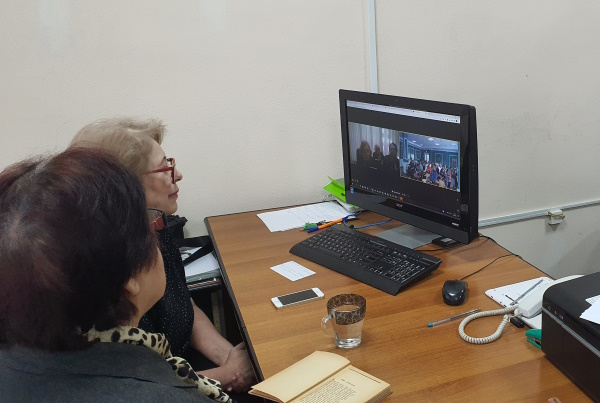 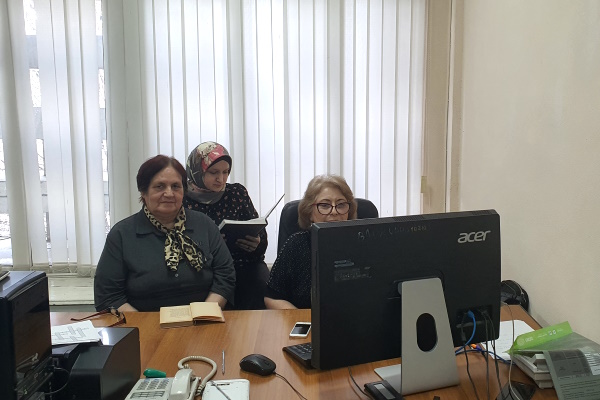 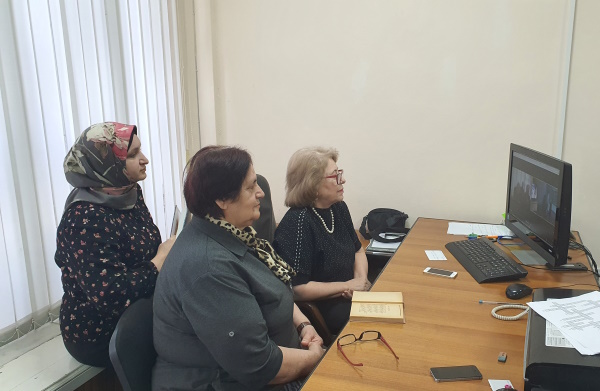 